		Top of FormCustomer Model Canvas for Social Enterprise											Bottom of Form		Top of FormCustomer Segments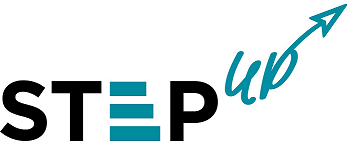 Who are the people who will buy your product / service?(Age, living in a city/village, family status, sex, education etc.)Where does he/she get information from?On what basis do they make purchase decisions?Are they looking for comfort and convenience or escape from discomfort or want to solve a problem?Who are they spending time with?What kind of people surround them?What lifestyle do they lead?What are the needs of your customers?Product / Service & its Value PropositionWhat are the features of your product / service?What is the core of your product / service?Of what elements does your product / service consist of?What do you offer, that is different from other products / services?Is your product / service innovative?Resources & Logistics What resources will you need?Through which channels will your customers want to be reached?Who will be your strategic logistic partners?What will be your distribution channels?Resources & Logistics What resources will you need?Through which channels will your customers want to be reached?Who will be your strategic logistic partners?What will be your distribution channels?CompetitorsWho are your direct competitors?Who are your indirect competitors?How your competitors fulfill customer needs?What is your USP (unique selling proposition)?Marketing & CommunicationWhat will be your price ranges?How will you reach your customers with your story?What communication channels will you use?How will you present your story?What type of relationship does each customer segment expect?Cost StructureWhat are the major cost drivers? (People, production, distribution, design, materials, technology… etc.)Cost StructureWhat are the major cost drivers? (People, production, distribution, design, materials, technology… etc.)Cost StructureWhat are the major cost drivers? (People, production, distribution, design, materials, technology… etc.)Revenue StreamsFor what value are your customers willing to pay?What are the sources of revenue?What and how will the customers pay?Will you offer a donor package?Revenue StreamsFor what value are your customers willing to pay?What are the sources of revenue?What and how will the customers pay?Will you offer a donor package?Revenue StreamsFor what value are your customers willing to pay?What are the sources of revenue?What and how will the customers pay?Will you offer a donor package?